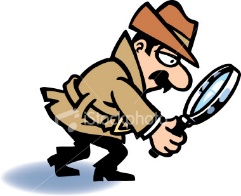 	Name_____________________________________Date________________________________Albert Einstein said that only the top 2% of intelligent people in the world can solve this riddle.  Can you?On a street, there are five houses, painted five different colorsIn each house lives a person of a different nationalityThese five homeowners each drink a different kind of beverage, smoke a different brand of cigar and keep a  different petTHE QUESTION:  What is the order of the houses?  Which homeowner lives in each house?  What does each homeowner smoke and drink?Hints:The Brit lives in a red houseThe Swede keeps dogs as petsThe Dane drinks teaThe green house is next to and on the left of the white houseThe owner of the green house drinks coffeeThe person who smokes Pall Mall rears birdsThe owner of the yellow house smokes DunhillThe man living in the center house drinks milkThe Norwegian lives in the first houseThe man who smokes Blends lives next to the one who keeps catsThe man who keeps horses lives next to the man who smokes DunhillThe man who smokes Blue Master drinks beerThe German smokes PrinceThe Norwegian lives next to the blue houseThe man who smokes Blends has a neighbor who drinks waterWHO ARE THEY? 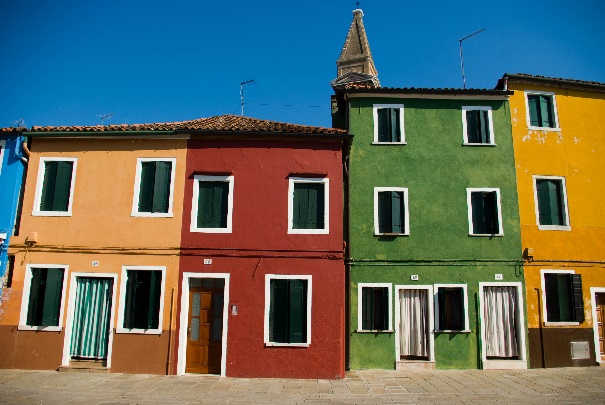 Who is Who?House 1House 2House 3House 4House 5ColorNationalityBeverageCigarPet